Вечер в музееПровести осенние каникулы с пользой для собственного развития решили ребята из ДОО «Поиск». 4 октября 2015 года в День Народного единства они побывали в районном Народном краеведческом музее, где их ждала кукольная постановка по сказке С.В. Афоньшина «Серебряный подойник» в исполнении девочек, активно занимающихся декоративно – прикладным творчеством и театральным мастерством, а также занимательный урок по рисованию. 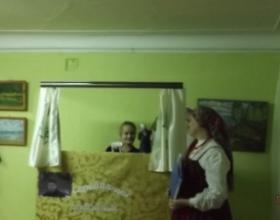 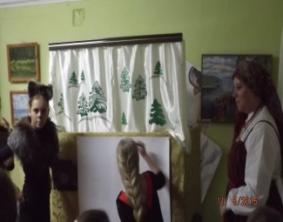 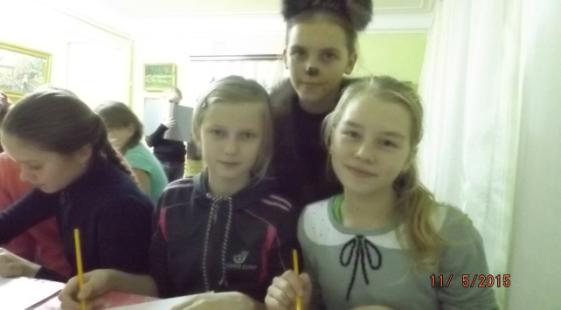 В атмосфере добра и творчества все присутствующие смогли насладиться позитивным общением, а  также развить свои художественные способности.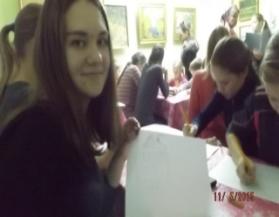 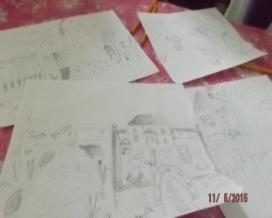 Кроме этого ребята приняли участие в увлекательной экскурсии, а также в игре – путешествии.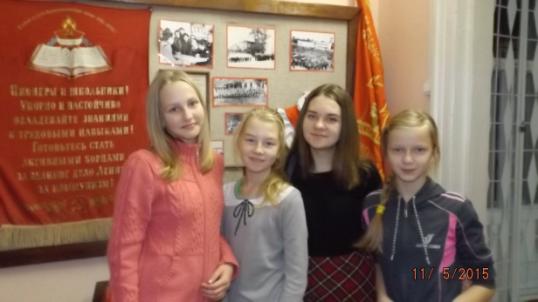 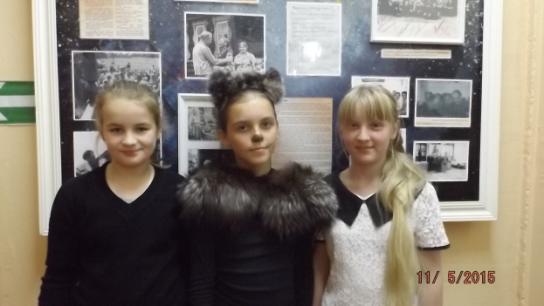 